僑務委員會2024年僑生就業博覽會僑生就職講座流程規劃2024年僑生就業博覽會—僑生就職系列講座報名QRcode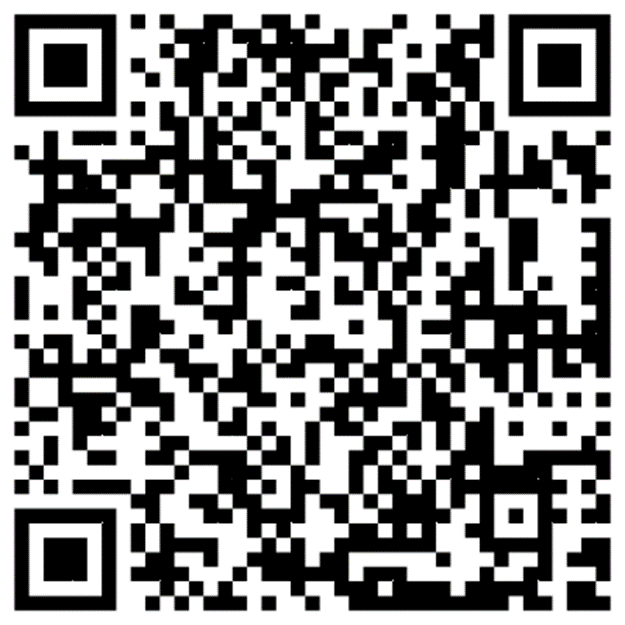 報名網址：https://104.surveycake.com/s/GVwd9時程活動主題內容主講人10分鐘開幕儀式開幕儀式僑委會10分鐘政策宣導講解針對外國留學生的工作政策、評點制度和如何尋找工作機會勞動部10分鐘政策宣導僑生申請居留簽證手續說明內政部移民署10分鐘政策宣導就業金卡申辦與外國人在臺諮詢服務說明Talent Taiwan國際人才服務及延攬中心50分鐘職涯主題講座及經驗分享分享主題-求職趨勢及經驗分享僑外生留臺就業暨產業發展趨勢創造自我價值的斜槓思維留臺校友分享就業旅程，透過案例和建議，幫助在校橋生瞭解就業市場分享主題-求職工具與資源僑外生學長姐就業輔導講師30分鐘問與答Q&A僑委會勞動部內政部移民署Talent Taiwan國際人才服務及延攬中心僑外生學長姐就業輔導講師賦歸賦歸賦歸賦歸